The Dust podpisało nową umowę z BrainboxPress kit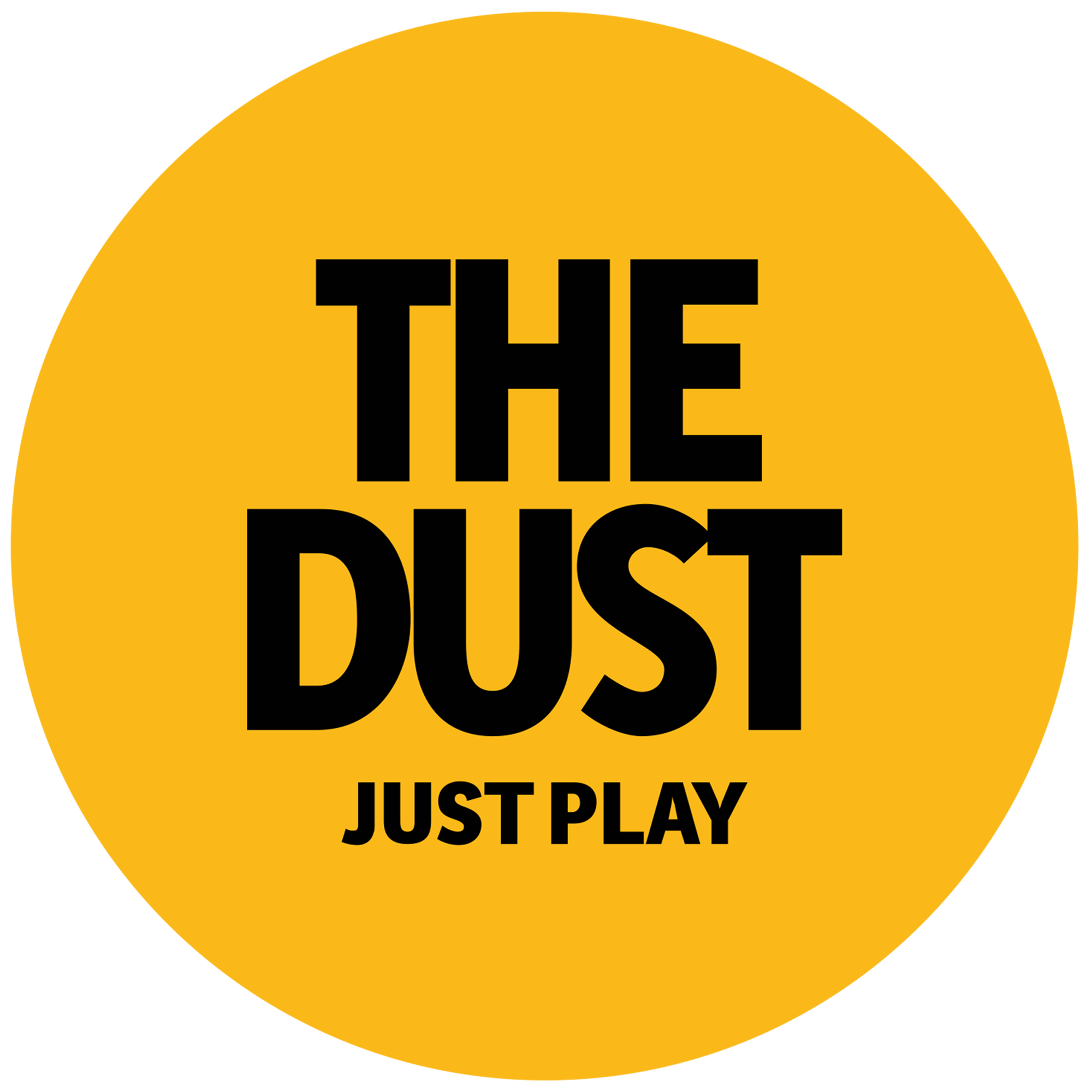  BYThe Dust stworzy aplikację konkursowąThe Dust podpisało umowę z Brainbox na wykonanie aplikacji konkursowej dla wiodącego producenta z branży FMCG. Brainbox to agencja reklamowa, która od 10 lat tworzy kampanie dla najlepszych producentów w Polsce. W swoim portfolio mogą się pochwalić współpracą z takimi brandami z branży spożywczej jak Lubella, Jogobella, Wiejskie Ziemniaczki czy Kubuś i Tymbark. Dla branży farmaceutycznej robili realizacje m.in. dla takich marek jak APAP, Gripex oraz Multilac. Dla Grupy Carlsberg Polska stworzyli kampanie reklamowe dla Kasztelana czy browaru Žatecký.“Jesteśmy bardzo zadowoleni ze współpracy z Brainbox i wcześniejszych projektów, które realizowaliśmy. Wspólnie dla marki Tymbark przygotowaliśmy dedykowaną aplikację mobilną Tymbark Prank, bazującą na technologii rozszerzonej rzeczywistości (AR). Wykorzystanie AR pozwoliło na ciekawą formę interakcji z użytkownikami, którzy poprzez zaangażowanie w zabawę realizowali własne, kreatywne pomysły. Jesteśmy bardzo ciekawi nowego projektu i już nie możemy się doczekać, kiedy aplikacja ujrzy światło dzienne. Zapowiada się ona bardzo obiecująco.” - mówi Jakub Wolff prezes The Dust.Przypomnijmy, aplikacja Tymbark Prank została doceniona nie tylko przez użytkowników, ale i przez branżę. Zdobyła nagrodę główną Mobile Trends Awards 2018 w kategorii „kampania marketingowa” oraz w konkursie niezależnej kreacji KREATURA 2017 w kategorii Digital - kampania zintegrowana digital. W konkursie Golden Arrow 2018 otrzymała wyróżnienie w kategorii Digital marketing – marketing mobilny oraz srebrne statuetki Effie Awards Poland 2018 w kategoriach: brand experience i napoje bezalkoholowe.Wartość nowego kontraktu na aplikację konkursową opiewa na 300 000 zł netto. Data publikacji nie jest ujawniona.The Dust w social mediach:Facebook: http://bit.ly/TheDustFacebookOsoba do kontaktu:Jakub Szymczak/ jakub.szymczak@thedust.pl Julita Pacana/ media@thedust.pl O spółce:The Dust S.A. jest producentem i wydawcą gier. Spółka intensywnie rozwija produkcję gier własnych. Aktualnie pracuje nad grą osadzoną w świecie cyklu “Ja, inkwizytor” na motywach twórczości Jacka Piekary oraz nad własnymi autorskimi symulatorami. Zgodnie ze strategią zamierza wydawać 5 gier rocznie.Uzupełnienie działalności The Dust S.A. stanowi oferta szerokiej gamy narzędzi w obszarze advergamingu, tworzenie projektów z wykorzystaniem technologii AR i VR oraz produkcji gier mobilnych na zlecenie.Spółka i jej produkcje zdobyły wiele istotnych nagród i wyróżnień branżowych, m.in. Effie Awards, Golden Arrow, Mobile Trends Awards, Impactor.The Dust S.A. od kwietnia 2018 roku jest notowana na rynku NewConnect.